Отчёт о проведении тематической недели к 8 марта «Мама - солнышко моё» в первой младшей группе.Наступила весна, и вместе с ней к нам пришёл прекрасный праздник –Международный женский день 8 марта. Этот день согрет лучами солнца, женскими улыбками и украшен россыпью цветов.В нашей группе «Кроха»  прошла тематическая неделя «Мама – солнышко моё». Цель недели: воспитывать любовь и уважение к самому близкому и родному человеку – маме, желание заботиться о ней, радовать её своими делами и поступками.Воспитателями Костенко Е.Г. и Фрикиной Е.Н. была проведена предварительная подготовка к празднику: работа с детьми по разучиванию песен, плясок, украшение групповых помещений, чтение стихотворений, проведение бесед о мамах, бабушках, сестрёнках и, конечно, подготовка  подарков своими руками для наших мамочек – открытка «Подснежник для мамочки». Оформлен фото-плакат детей с мамами с поздравлениями. Традиционно был проведен праздник «Весна-затейница», подготовленный музыкальным руководителем Трескинской А.И.. Малыши с большим удовольствием плясали,  пели песенки и играли с котиком Мурзиком, который пришёл поздравить всех женщин с праздником.Тематическая неделя, посвящённая женскому дню, дала возможность уделить внимание своим мамам, бабушкам, согреть их теплом, вниманием. А для детского сада — это ещё один повод устроить для воспитанников добрый праздник!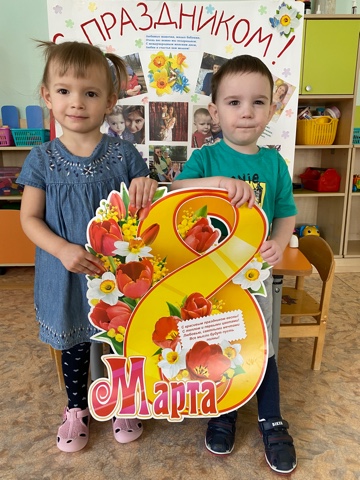 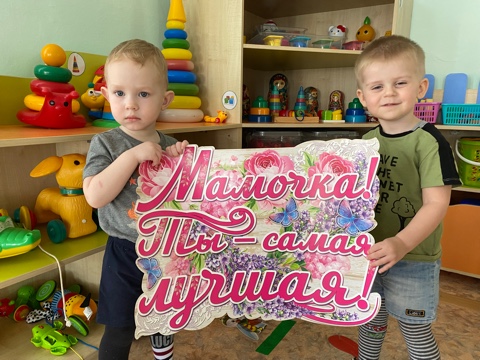 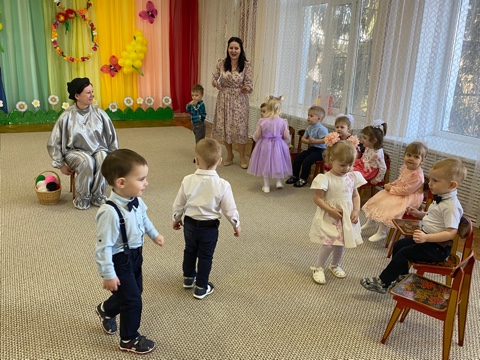 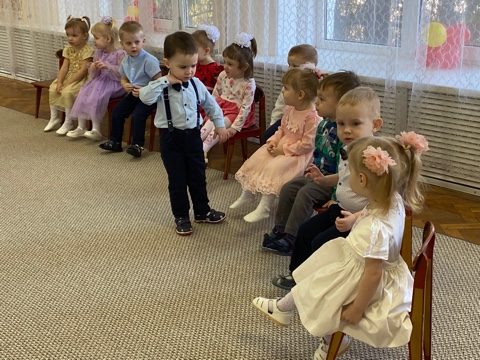 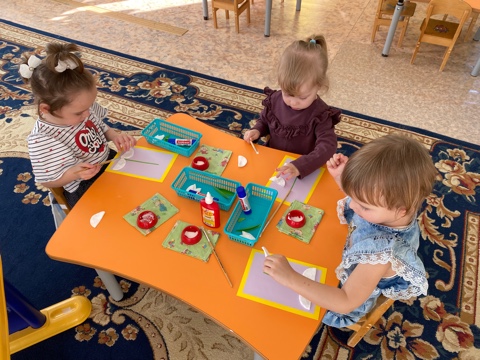 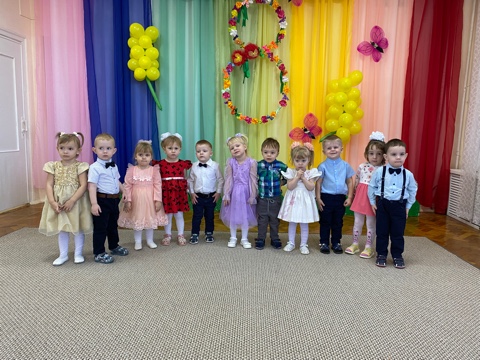 